CHARLOTTE ELEMENTARYSCHOOL 
School-Parent 
Compact2020-2021http://www.dcstn.org/CES.aspx615-740-5803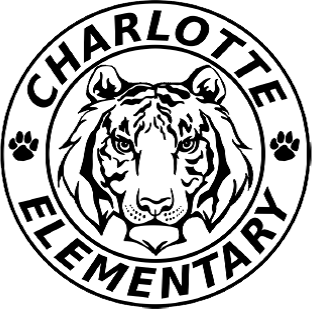 Our Goals for Student AchievementTeachers, Families, Students – Together for SuccessTeachers, Families, Students – Together for SuccessDistrict GoalsIncrease the percentage of students who are on track or mastered in Mathematics from 36.7% to 41.7% in 2021Increase the percentage of students who are on track or mastered in Reading/Language Arts from 36.5% to 41.5% in 2021Increase the percentage of All students who are considered Ready Graduates from 38.6% to 44.36% in 2021Increase the percentage of Students with Disabilities who are on track or mastered in the success rate from 14.8% to 20.8% in 2021School GoalsIncrease the percentage of students who are on track or mastered in Reading/Language Arts from 38.6% to 42.8% in 2021Increase the percentage of students who are on track or mastered in Mathematics from 49.5% to 53.5%  in 2021Decrease the discipline incidences from 4.9% to 2.9% in 2021Increase the percentage of Students with Disabilities who are on track or mastered in the English from 12.2% to 16.2%% in 2021In the ClassroomAs the teacher, I will:-maintain open lines of communication with students and parents-provide information about what your child will be studying and the expectations-keep you informed about your child’s achievement and behavior-encourage your child to put forth their best effort-treat your child with dignity and respect-work together in the best interest of your child-utilize technology to enhance learning and help keep parent’s informed-set high academic standards and goals to meet state achievement standards-provide learning activities to help each child reach academic goals-assist your child to apply the virtues of honesty, kindness, and empathy-teach your child at a level that is appropriate for his/her ability and achievement-enforce school and classroom rules fairly and consistentlyAt HomeAs the parent, I will:-see that my child attends school regularly and on time-provide a home environment that encourages my child to learn -read with my child 20 minutes at home each night and talk to my child about his/her school activities each day-check to see all homework assignments are complete  -communicate regularly with my child’s teacher-work together in the best interest of my child-support the school to maintain proper discipline-attend school functions and make school a priority for my child-encourage and be a positive example to your student in dealing with conflict and responsibilities-encourage your child to care for his/her device and to use it according to the expectations of the classroom teacherDistrict GoalsIncrease the percentage of students who are on track or mastered in Mathematics from 36.7% to 41.7% in 2021Increase the percentage of students who are on track or mastered in Reading/Language Arts from 36.5% to 41.5% in 2021Increase the percentage of All students who are considered Ready Graduates from 38.6% to 44.36% in 2021Increase the percentage of Students with Disabilities who are on track or mastered in the success rate from 14.8% to 20.8% in 2021School GoalsIncrease the percentage of students who are on track or mastered in Reading/Language Arts from 38.6% to 42.8% in 2021Increase the percentage of students who are on track or mastered in Mathematics from 49.5% to 53.5%  in 2021Decrease the discipline incidences from 4.9% to 2.9% in 2021Increase the percentage of Students with Disabilities who are on track or mastered in the English from 12.2% to 16.2%% in 2021Students-be prepared with all the necessary materials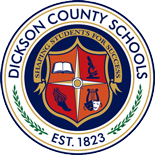 -behave well and obey all school rules-resolve conflicts in positive ways-listen and participate in class-get plenty of sleep each night-set aside a time for homework each night-return completed assignments each day-share notices to parents about school activities-read 20 minutes each night-ask for help when needed-respect myself, teachers, staff, and others-be responsible for my device and my digital assignmentsStudents-be prepared with all the necessary materials-behave well and obey all school rules-resolve conflicts in positive ways-listen and participate in class-get plenty of sleep each night-set aside a time for homework each night-return completed assignments each day-share notices to parents about school activities-read 20 minutes each night-ask for help when needed-respect myself, teachers, staff, and others-be responsible for my device and my digital assignments